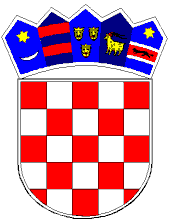            REPUBLIKA HRVATSKAKRAPINSKO-ZAGORSKA ŽUPANIJA               GRAD PREGRADA               GRADONAČELNIKKlasa: 022-05/20-01/07UrBroj: 2214/01-02-20-3U Pregradi, 05.06.2020. godine	Temeljem članka 48. Zakona o lokalnoj i područnoj samoupravi (NN 19/13- pročišćeni tekst, 137/15, 123/17, 98/19), članka 52. Statuta Grada Pregrade (Službeni glasnik Krapinsko – zagorske županije br. 6/13, 17/13, 7/18, 16/18- pročišćeni tekst, 5/20), članka 7.st. 1. Odluke o izvršavanju Proračuna Grada Pregrade za 2020. godinu (Službeni glasnik KZŽ, br. 54/2019), a u svezi Zaključka Vlade RH (Klasa; 022-03/20-07/89, Urbroj; 50301-25/14-20-2 od 2. travnja 2020. godine, NN 41/20) gradonačelnik Grada Pregrade donosi Odluku o o ograničavanju sredstava planiranih Proračunom Grada Pregrade za 2020. godinu za financiranje programa/projekata/manifestacija od interesa za opće dobro Grada Pregrade u 2020. godiniČlanak 1.	Zbog promjena gospodarskih kretanja uslijed epidemije bolesti COVID-19 (SARS-CoV-2, u daljnjem tekstu koronavirus) u kojima je potrebno osigurati sredstva za financiranje mjera i aktivnosti u borbi s epidemijom i promijeniti planirane proračunske aktivnosti kako bi se optimalno iskoristio ograničeni fiskalni potencijal, ovom se Odlukom utvrđuje smanjenje financijskih sredstava previđenih Proračunom Grada Pregrade za 2020. godinu za financiranje projekata, programa i manifestacija od interesa za opće dobro Grada Pregrade, određenih u Javnom natječaju za financiranje programa/ projekata/ manifestacija od interesa za opće dobro iz Proračuna Grada Pregrade u 2020. godini, (Klasa: 022-05/20-01/07, Urbroj; 2214/01-03-20-2) objavljenim 07.02.2020. godine, na sljedeći način:Prioritetno područje 1 – iznos od 10.000,00 kuna,Prioritetno područje 2 – iznos od 80.000,00 kuna,Prioritetno područje 3 – iznos od 61.000,00 kuna.Članak 2.	Planirana financijska sredstva iz članka 1. ove Odluke određena su sukladno I. Izmjenama i dopunama Proračuna Grada Pregrade za 2020. godinu koje je Gradsko vijeće Grada Pregrade donijelo na svojoj 25. sjednici održanoj 28.05.2020. godine.Članak 3.	Ovom Odlukom određuje se nastavak postupka provjere ispunjavanja formalnih uvjeta natječaja, postupka ocjenjivanja i dodjele financijskih sredstava prijavljenim programima, projektima i manifestacijama na Javni natječaj za financiranje programa/ projekata/ manifestacija od interesa za opće dobro iz Proračuna Grada Pregrade u 2020. godini, (Klasa: 022-05/20-01/07, Urbroj; 2214/01-03-20-2) od 07.02.2020. godine, a u okviru planiranih financijskih sredstava određenih u članku 1. ove Odluke, te I. Izmjenama i dopunama Proračuna Grada Pregrade za 2020. godinu.Članak 4.	Ova Odluka stupa na snagu danom donošenja.GradonačelnikMarko Vešligaj, univ.spec.pol.,v.r.